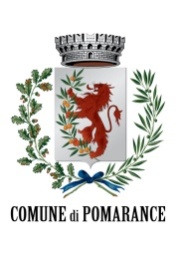 All’Ufficio Polizia Locale del Comune di PomaranceRILASCIO PASS PER DONNE IN STATO DI GRAVIDANZA       E/O CON BAMBINI FINO A DUE ANNI DI ETA'(Art. 158 comma 2 lett. g) bis D. Lgs 30 aprile 1992, n. 285)DICHIARAZIONIConsapevole delle responsabilità penali e degli effetti amministrativi derivanti dalla falsità in atti e dalle dichiarazioni mendaci (così come previsto dagli artt. 75 e 76 del D.P.R. n. 445 del 28/12/2000), ai sensi e per gli effetti di cui agli artt. 46 e 47 del medesimo D.P.R. n. 445 del 28/12/2000DICHIARAALLEGATIINFORMATIVA SULLA PRIVACY (ART. 13 DEL REG. UE 27/04/2016 N. 679)Il Reg. UE n. 679 del 27/04/2016 stabilisce norme relative alla protezione delle persone fisiche con riguardo al trattamento dei dati personali. Pertanto, come previsto dall'art. 13 del Regolamento, si forniscono le seguenti informazioni:Titolare del trattamento:Comune di PomaranceResponsabile della protezione dati dell'Ente titolare:Avv. Giuseppina Tofalo contattabile al seguente indirizzo mail: giuseppina.tofalo@centrostudientilocali.it Finalità del trattamentoIl trattamento dei dati è necessario per l'esecuzione di un compito di interesse pubblico o connesso all'esercizio di pubblici poteri di cui è investito il titolare del trattamento. Pertanto i dati personali saranno utilizzati dal titolare del trattamento nell'ambito del procedimento per il quale la dichiarazione viene resa.Modalità del trattamentoI dati saranno trattati da persone autorizzate, con strumenti cartacei e informatici.Destinatari dei datiI dati potranno essere comunicati a terzi nei casi previsti dalla Legge 7/08/1990, n. 241 ("Nuove norme in materia di procedimento amministrativo e di diritto di accesso ai documenti amministrativi"), ove applicabile, e in caso di controlli sulla veridicità delle dichiarazioni (art. 71 del D.P.R. 28/12/2000 n. 445 "Testo unico delle disposizioni legislative e regolamentari in materia di documentazione amministrativa").DirittiL'interessato può in ogni momento esercitare i diritti di accesso e di rettifica dei dati personali nonché ha il diritto di presentare reclamo a un'autorità di controllo come previsto dall'art. 15 del Reg. UE n. 2016/679. Per esercitare tali diritti tutte le richieste devono essere rivolte allo Sportello.Periodo di conservazione dei datiI dati personali saranno conservati, per un periodo di tempo stabilito in conformità alle norme sulla conservazione della documentazione amministrativa oppure, nel caso in ciò non sia possibile, per un periodo di tempo non superiore a quello necessario al conseguimento delle finalità per le quali essi sono raccolti e trattati.Il/la sottoscritto/a dichiara di aver letto l'informativa sul trattamento dei dati personali.DATA ______________________________FIRMA _______________________________N.B.: Firma autografa da apporre esclusivamente in caso di presentazione cartacea. In caso di compilazione telematica la firma apposta sul documento di procura speciale/delega assolve a tutti gli adempimenti previsti per legge.CognomeCognomeNomeNomeNomeCodice fiscaleCodice fiscaleCodice fiscaleData di nascitaSessoCittadinanzaCittadinanzaCittadinanzaCittadinanzaCittadinanzaCittadinanzaLuogo di nascitaLuogo di nascitaProvinciaProvinciaStatoStatoStatoStatoResidenzaResidenzaResidenzaResidenzaResidenzaResidenzaResidenzaResidenzaComuneComuneProvinciaCAPStatoStatoStatoStatoIndirizzoIndirizzoIndirizzoIndirizzoCivicoScalaPianoInternoTelefonoTelefonoCellulareCellulareCellulareFaxFaxFaxPEC (Domicilio elettronico)PEC (Domicilio elettronico)PEC (Domicilio elettronico)EmailEmailEmailEmailEmailCittadinoCittadinoCittadinoCittadinoCittadinoCittadinoCittadinoCittadinoComunitarioNon comunitarioNon comunitario e residente all'esteroNon comunitario e residente all'esteroNon comunitario e residente all'esteroNon comunitario e residente all'esteroNon comunitario e residente all'esteroNon comunitario e residente all'esteroPermesso di soggiorno / carta di soggiorno n.Permesso di soggiorno / carta di soggiorno n.Rilasciato daRilasciato daRilasciato daRilasciato daData di rilascioData di rilascioMotivo del soggiornoMotivo del soggiornoMotivo del soggiornoMotivo del soggiornoMotivo del soggiornoMotivo del soggiornoValido fino alValido fino alEstremi raccomandataEstremi raccomandataEstremi raccomandataEstremi raccomandataEstremi raccomandataEstremi raccomandataRinnovato ilRinnovato ildi essere in stato di gravidanzadi avere i seguenti figli con età inferiore a due anniUlteriori noteAllegatoDocumento di identità in corso di validitàDocumentazione attestante lo stato di gravidanzaCarta di circolazione del veicoloAltri allegati